InleidingIeder jaar groeien in Nederland ruim 200.000 kinderen op in onveilige gezinssituaties. Ook op De Paus Johannes zijn er kinderen die te maken krijgen met Huiselijk Geweld en Kindermishandeling.De officiële definitie van kindermishandeling is vastgelegd in de Jeugdwet:"Elke vorm van voor een minderjarige bedreigende of gewelddadige interactie van fysieke, psychische of seksuele aard, die de ouders of andere personen ten opzichte van wie de minderjarige in een relatie van afhankelijkheid of van onvrijheid staat, actief of passief opdringen, waardoor ernstige schade wordt berokkend of dreigt te worden berokkend aan de minderjarige in de vorm van fysiek of psychisch letsel."Het gaat dus om mishandeling, verwaarlozing en seksueel misbruik. Maar ook om kinderen die getuigen zijn van huiselijk geweld, omdat ook dat negatieve gevolgen kan hebben voor kinderen. “Huiselijk geweld is geweld datdoor iemand uit de huiselijke kring van het slachtoffer is gepleegd. Geweld is de aantasting van de persoonlijke integriteit. De huiselijke kring bestaat uit (ex)partners, gezins- of familieleden en huisvrienden. Huisvrienden zijn personen die een vriendschappelijke band onderhouden met het slachtoffer of met iemand uit de directe omgeving van het slachtoffer, en die het slachtoffer in de huiselijke sfeer ontmoeten”.De gevolgen van kindermishandeling zijn groot. Zo heeft een mishandeld kind, naast het emotionele leed, bijvoorbeeld meer kans op een psychiatrische stoornis, depressie, angststoornissen, drugsgebruik en seksueel risicogedrag. Ook is er een verhoogd risico om later eigen kinderen te mishandelen. Genoemde gevolgen zijn ook te vertalen in kosten voor de Nederlandse samenleving: naar schatting 1 miljard euro per jaar. Genoeg redenen dus om kindermishandeling te voorkomen of in een vroegtijdig stadium te stoppen.Op 1 juli 2013 is de Meldcode Huiselijk geweld en Kindermishandeling in werking getreden. Organisaties en zelfstandige professionals die met kinderen en gezinnen werken, zijn verplicht om de Meldcode te gebruiken bij signalen van geweld. De Meldcode heeft als doel de professionals te ondersteunen in de omgang met signalen van huiselijk geweld en kindermishandeling en biedt de professionals houvast bij de afweging om te melden. De Paus Johannes onderschrijft het belang van vroegtijdige signalering en het terugdringen van kindermishandeling en huiselijk geweld. Om deze reden hebben wij als school een Plan van Aandacht opgesteld waarin we allereerst onze visie toelichten en vervolgens onze huidige situatie onder de loep nemen. In de gewenste situatie lichten we toe hoe de implementatie van de meldcode op onze school vorm moet krijgen en aan welke voorwaarden hiervoor moet worden voldaan. Volgens een planning worden deze stappen gefaseerd ingevoerd en tot slot gebord. Vervolgens wordt de rol van aandachtsfunctionaris beschreven en de inbedding van de meldcode in onze huidige zorgstructuur op school.  Hoofdstuk 1		VisieWij willen onze leerlingen stimuleren om een positief-kritische levenshouding te ontwikkelen. Daarmee leren zij op te komen voor hun eigen mening en ideeën, zelf keuzes te maken en de verantwoordelijkheid voor die keuzes te aanvaarden en te dragen. Het is daarbij nodig dat ze hun eigen gevoelens kunnen begrijpen en uiten, een positief zelfbeeld ontwikkelen, trouw aan zichzelf blijven, zelfstandig en weerbaar zijn en zich ook kwetsbaar durven opstellen.Wij zijn ervan overtuigd, dat kinderen pas tot ontwikkeling kunnen komen als het goed met hen gaat. Maar daar hebben niet alleen wij invloed op. Daarom hechten wij grote waarde aan de betrokkenheid van de ouders met de school en aan een open dialoog met hen als eerstverantwoordelijken voor de opvoeding van hun kind(eren). Wij noemen dit de gouden driehoek: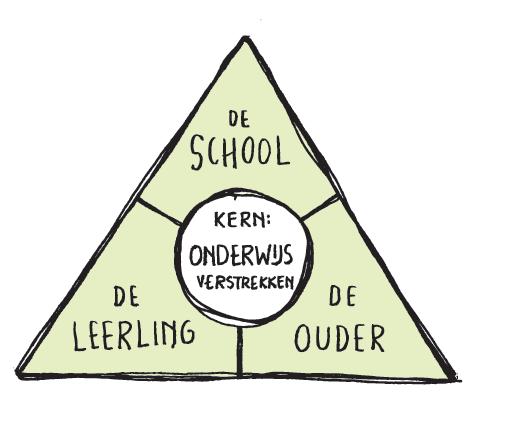 Een veilig thuis is een belangrijke voorwaarde om ook op school tot ontwikkeling te komen. Soms lukt het ouders (tijdelijk) niet om die situatie te creëren en is er voor het kind sprake van een belemmerende of onveilige situatie door huiselijk geweld en/of kindermishandeling. Als school geloven wij dat we binnen de driehoek van samenwerking een belangrijke partner zijn in het vroegtijdig signaleren en tegengaan van onveilige situaties waar kinderen in opgroeien. Wij realiseren ons dat tegen huiselijk geweld en kindermishandeling integraal moet worden opgetreden en zien het als onze taak om dit onderwerp uit de taboesfeer te halen. Immers brengen kinderen gemiddeld 5,5 uur per dag bij ons door en zijn wij de aangewezen partij om dit onderwerp bij zowel ouders als kinderen bespreekbaar te maken. Daarnaast zijn wij een sterke schakel tussen jeugdhulpverlening en kunnen wij ouders in een vroeg stadium van zorgen of opvoedvragen makkelijk koppelen aan partners waar wij nauwe contacten mee hebben. Vanuit een veilige basis, zowel thuis als op school, willen wij kinderen dat meegeven wat zij nodig hebben om een gelukkig, verantwoordelijk mens te worden. Op die manier komt de visie van onze school werkelijk tot leven:Alle kinderen zijn sterren, wij willen dat ieder kind zijn glans behoudt. De Paus Johannes stelt zich ten doel kinderen te laten stralen in de breedste zin van het woord. Onze kerntaak is het geven van goed onderwijs. Allereerst is de school een plek waar kinderen leren, op zowel didactisch als sociaal gebied. Om tot die ontwikkeling te komen, moet er sprake zijn van een veilige omgeving. De school heeft hiertoe een Sociaal Veiligheidsplan waarin de visie, doelen en afspraken opgenomen zijn om een veilige en plezierige omgeving te realiseren en zicht te houden op de veiligheidsbeleving van kinderen. Hierin is o.a. het Respectprotocol opgenomen met daarin de maatregelen tegen pesten, het gedragsprotocol met afspraken over hoe wij handelen bij ongewenst gedrag en een toelichting op hoe wij de sociale veiligheid op school meten en kinderen monitoren. Hoofdstuk 2		Huidige situatieSinds de het in werking treden van de Meldcode Huiselijk Geweld in 2013, werkt de Paus Johannes volgens het protocol dat door de RVKO wordt gehanteerd. Uit navraag tijdens een studiedag in oktober 2017 blijkt echter dat weinig leerkrachten zich bewust zijn van de meldcode en zijn het vooral de directie en de intern begeleiders die afgelopen jaren contact hadden met Veilig Thuis bij vermoedens van huiselijk geweld en/of kindermishandeling. Er zijn geen concrete cijfers over het aantal meldingen dat is gedaan, maar geconstateerd wordt dat het nauwelijks voorgekomen is. Wel is er zo nu en dan advies ingewonnen bij Veilig Thuis over zorgelijke situaties. De school heeft een SISA-account, maar deze is al lange tijd niet in gebruik geweest. Er is geen duidelijke aangewezen persoon die verantwoordelijk is voor het bewaken van het gebruik van de meldcode. In acht genomen dat volgens onderzoeken gemiddeld één leerling per klas te maken heeft met huiselijk geweld en/of kindermishandeling, is er op de Paus Johannes nog een belangrijke slag te maken in het bewustwordingsproces en handelingsrepertoire van het team en met name de leerkrachten.Situatie schooljaar 2017-2018De Paus Johannes kent een uitgebreide zorgstructuur. Een team van twee intern begeleiders en de tweekoppige directie, waarvan één met daarnaast de rol van gedragsspecialist, vormen het zorgteam. Het zorgteam onderhoudt nauwe contacten met externe partijen zoals schoolmaatschappelijk werk, het CJG/Jeugd Ondersteuningsteam (JOT) en de wijkagent. Indien er zorgen bestaan over een leerling, meldt de leerkracht dit bij de intern begeleider en/of gedragsspecialist. Sinds schooljaar 2017-2018 is de gedragsspecialist als aandachtsfunctionaris aangesteld die bezighoudt met de implementatie van de meldcode. Sinds dit schooljaar is het de bedoeling dat leerkrachten hun vragen en zorgen omtrent hg&k met de aandachtsfunctionaris bespreken. Daarnaast volgen alle teamleden de online nascholing van Augeo over het werken met de meldcode en het trauma-sensitief lesgeven. Om een beeld te krijgen van de huidige stand van zaken rondom de implementatie, is er begin 2018 de Monitor Meldcode Huiselijk geweld en Kindermishandeling afgenomen. 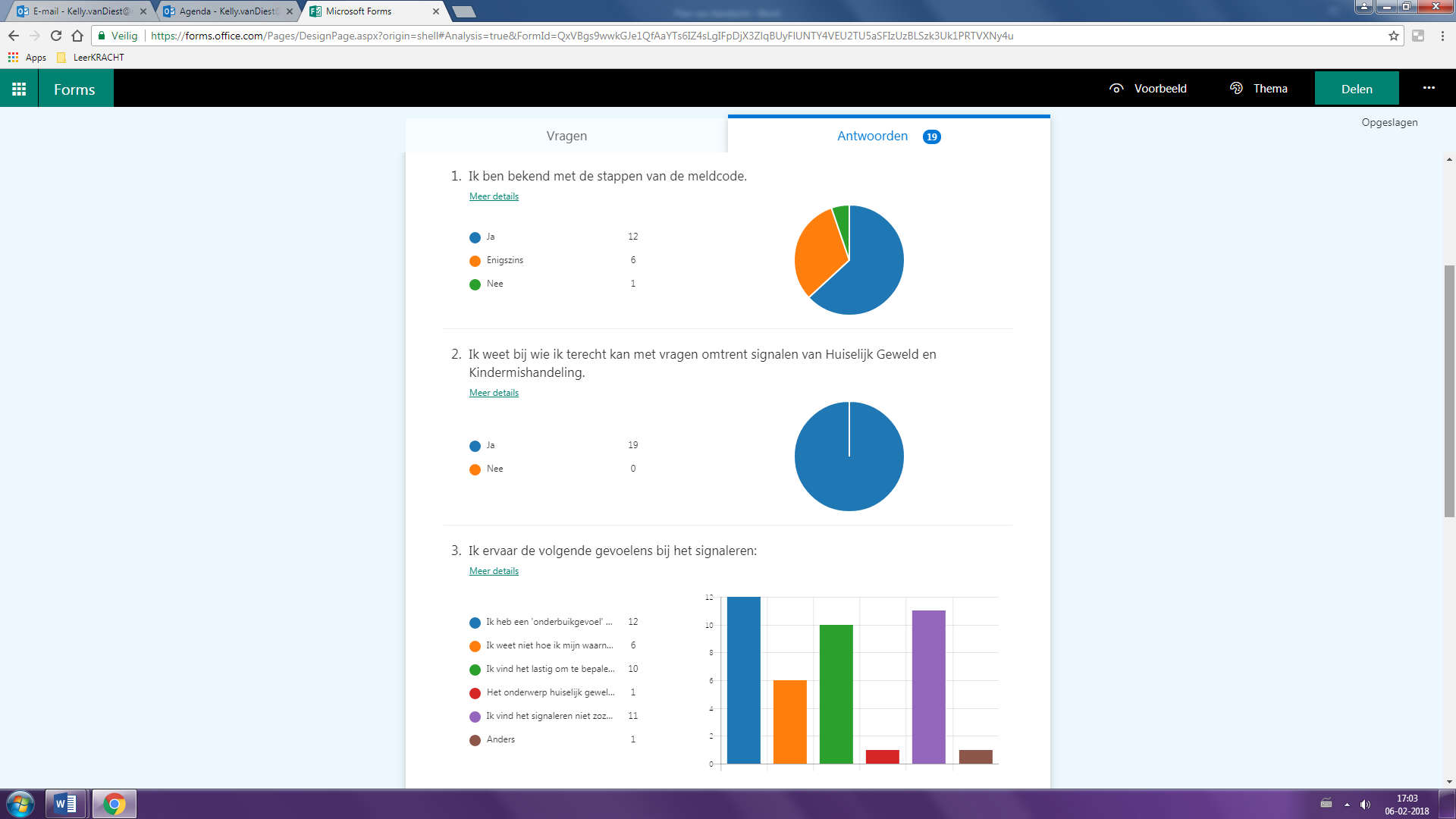 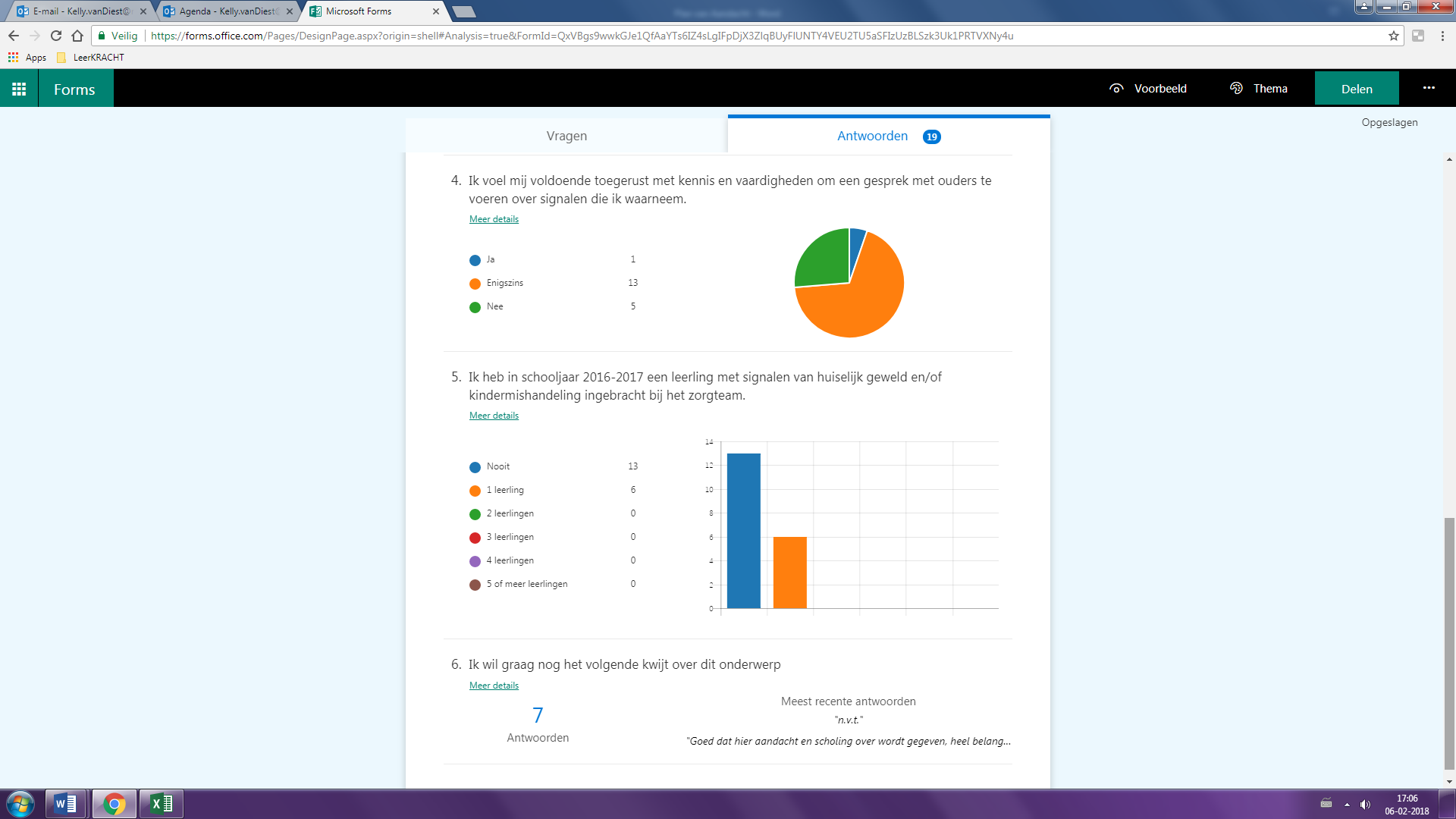 Uit de monitor kunnen de volgende positieve signalen opgemaakt worden m.b.t. de implementatie:Alle leerkrachten weten bij wie zij terecht kunnen voor vragen en signalen omtrent HG&K63% van de leerkrachten is bekend met de stappen van de meldcode, 32% enigszins.Bijna driekwart voelt zich al wel enigszins toegerust met kennis en vaardigheden om in gesprek te gaan met ouders over signalen.De leerkrachten geven aan het goed te vinden dat er meer aandacht voor is en vinden het prettig meer handvatten te krijgen door o.a. de Augeo-training en bespreekbaarheid met de aandachtsfunctionaris.Het is voor de borging van bovenstaande positieve uitkomsten belangrijk dat de meldcode verder geïmplementeerd wordt en dat de kennis en vaardigheden van de leerkrachten versterkt worden. Uit de monitor blijkt dat leerkrachten signalen van hg&k onvoldoende inbrengen bij het zorgteam: in 2016-2017 betrof het slechts 6 op de 330 leerlingen. Leerkrachten geven vooral aan het moeilijk te vinden om een onderbuikgevoel onder woorden te brengen en twijfelen soms of een waarneming daadwerkelijk een signaal is. Daarnaast vinden sommige leerkrachten het lastig om dat wat zij waarnemen goed op papier te zetten. Dit alles samen kan ervoor zorgen dat leerkrachten bij signalen niet tot handelen komen en hun zorgen niet bespreken met het zorgteam of de aandachtsfunctionaris. Het gesprek aangaan met ouders over hun waarnemingen, het zogenaamde stap 0 gesprek, wordt door velen als spannend en onvoorspelbaar ervaren. Leerkrachten voelen zich niet (26%) tot enigszins (68%) toegerust met de kennis en vaardigheden om een gesprek aan te gaan.Op basis van deze bevindingen kunnen de volgende aandachtspunten geformuleerd worden.Het specifiek maken van de verantwoordelijkheden en taken binnen de stappen van de meldcode op de Paus Johannes.Het vergroten van de kennis over signalen en versterken van de vaardigheden bij het signaleren en dit juist formuleren voor dossieropbouw.Het vergroten van het (zelf)vertrouwen en vaardigheden bij de leerkrachten bij het bespreekbaar maken van waarnemingen en signalen bij collega’s.Hoofdstuk 3		gewenste situatieIn de gewenste situatie is de meldcode zodanig geïmplementeerd in de zorgstructuur op de Paus Johannes dat eenieder de stappen als hieronder beschreven uitvoert:In kaart brengen van signalenAls je als leerkracht signalen opvangt van huiselijk geweld of kindermishandeling, is het belangrijk om deze schriftelijk te noteren. Deze signalen leg je vast in Parnassys onder het kopje ‘Signalen Meldcode’ bij notities. Je hoeft niet voor ieder signaal een nieuwe notitie te maken, gebruik één notitie en zet bij ieder signaal de datum. Zo wordt dit een logboek en kunnen meerdere kleine signalen leiden tot stap 2. Ook contacten met ouders leg je in dit logboek vast.Collegiale consultatie en zo nodig raadplegen van Veilig ThuisOm de signalen die je in kaart hebt gebracht te kunnen duiden, is overleg met een collega noodzakelijk. Binnen onze school is Kelly als aandachtsfunctionaris hiervoor het aanspreekpunt. Samen bespreek je de signalen en wordt afgewogen of advies van Veilig Thuis gewenst is en wat de volgende stap is. Schroom niet om te overleggen over wat misschien kleine signalen lijken of een zogenaamd ‘onderbuikgevoel’.Gesprek met ouders/verzorgersIn een gesprek met de ouders is het belangrijk dat je als leerkracht:- het doel van het gesprek uitlegt- de signalen, dus de feiten die jij hebt vastgesteld en de waarnemingen die je hebt gedaan, bespreekt-  de ouders uitnodigt om hierop te reageren- dat je pas na de uitleg van ouders tot een interpretatie komt van wat je hebt gezien en gehoord. Soms worden vermoedens door een gesprek weggenomen en blijken signalen niet te wijzen op huiselijk geweld of kindermishandelingen. Zijn jouw zorgen over de signalen niet weggenomen in het gesprek, worden de volgende stappen gezet. Het gesprek wordt in principe allereerst door de leerkracht zelf gevoerd, tenzij aanwezigheid van de aandachtsfunctionaris of IB gewenst is. Als er gegronde reden is om aan te nemen dat de veiligheid van jouzelf of de leerling in het geding is door het voeren van het gesprek, kan hiervan af worden gezien en mag stap 3 overgeslagen worden.Wegen van het geweld of de kindermishandelingNa de eerste drie stappen beschikt je al over redelijk veel informatie: de beschrijving van de signalen die je hebt vastgelegd, de uitkomsten van het gesprek met de cliënt en het advies van de aandachtsfunctionaris en/of Veilig Thuis. In stap 4 komt het erop aan dat de beroepskracht deze informatie weegt. Dit doe je in overleg met de aandachtsfunctionaris die het mogelijk eerst bespreekt in het zorgteam. Wegen van het geweld of de kindermishandelingNa de weging van stap 4 komt de school, zo nodig ondersteund door deskundigen, tot een besluit: zelf hulp organiseren of een melding doen. Waar het bij deze afweging om gaat is dat we als school beoordelen of we zelf, gelet op onze competenties, verantwoordelijkheden en professionele grenzen, in voldoende mate effectieve hulp kan bieden of kan organiseren. In alle gevallen waarin we menen dat dit niet of gedeeltelijk het geval is, doen we een melding.De in hoofdstuk twee genoemde aandachtspunten behoeven de volgende acties:DeskundigheidsbevorderingHet herkennen en onder woorden brengen van feitelijke signalen van hg&k en specifiek het concreet maken van onderbuikgevoelens door scholing, intervisie en teamsessies over dit onderwerp.Het vergroten van de kennis en vaardigheden bij OR, MR en overblijfouders door het bespreken van het Plan van Aandacht en de meldcode.Het actueel houden van het onderwerp hg&k door dit als thema terug te laten komen tijdens teamsessies/studiedagen, deelname aan de Week tegen Kindermishandeling, opfrismodules Augeo.Profilering en verantwoordelijkheden aandachtsfunctionarisHet uitbouwen van de rol en taken van de aandachtsfunctionaris van team naar ouders en kinderen. Leerkrachten weten de aandachtsfunctionaris te vinden; naar ouders en kinderen moet deze rol binnen de school nog verder uitgelicht worden.Onderhouden van nauwe contacten met Veilig Thuis, JOT/CJG, wijkagent en andere betrokken partijen bij het implementeren en borgen van de meldcode.Deskundigheidsbevordering door middel van intervisie en bijeenkomsten voor aandachtsfunctionarissen met als doel nieuwe kennis en vaardigheden in het team te brengen.Het zicht houden op de signaaldossiers in Parnassys, uitgeven van SISA-signalen, invullen meldformulieren en andere correspondentie/gesprekken met betrokken partijen.Het ondersteunen van de leerkrachten door casusbesprekingen, oefenen en bijwonen van gesprekken met ouders, observaties en dossiervorming.VoorwaardenVoorwaarden die nodig zijn om de Meldcode binnen de Paus Johannes te kunnen implementeren:Deskundigheidsbevordering: afgestemd op de functie en naar behoefte en inzicht vande aandachtsfunctionarissen en diverse disciplines.Alle leerkrachten en onderwijsondersteunend personeel verbonden aan de Paus Johannes worden meegenomen in het kader van Huiselijk Geweld en Kindermishandeling en de Meldcode.Borging: individuele begeleiding/coaching van collega’s (casuïstiek en persoonlijk), supervisie, delen van actuele informatie.Taken van de AandachtsfunctionarisEen aandachtsfunctionaris is een medewerker die expertise heeft op het gebied van huiselijk geweld en kindermishandeling. Een belangrijke taak is het overbrengen van vaardigheden en kennis op de verschillende medewerkers binnen elk team. Daarnaast coacht de aandachtsfunctionaris collega’s die een vermoeden van kindermishandeling en huiselijk geweld hebben gesignaleerd en die tegendilemma’s en handelingsverlegenheid aanlopen. Ook heeft de aandachtsfunctionaris een groot aantal organisatorische taken zoals het actualiseren van de meldcode, bekendheid geven aande meldcode aan ouders en collega’s, de registratie van vermoedens van kindermishandeling, kennis van interne en externe collega’s en kennis van de sociale kaart. Ook deskundigheidsbevordering van collega’s hoort bij de taak van de aandachtsfunctionaris (Ermers, 2010).Volgens de landelijke vakgroep aandachtfunctionaris Huiselijk geweld enKindermishandeling (2011) is de functie en taakomschrijving onderverdeeld onder Direct enIndirect. Omdat de aandachtsfunctionaris op de Paus Johannesschool direct invloed uitoefent op het beleid van de school in haar rol als adjunct-directeur, wordt er geen specifiek onderscheid gemaakt in direct en indirect. De volgende taken vallen onder de verantwoordelijkheid van de aandachtsfunctionaris:• functioneert als vraagbaak binnen de organisatie voor algemene informatie over hg&k; • herkent signalen die kunnen wijzen op huiselijk geweld en kindermishandeling;• heeft kennis van de stappen volgens de meldcode;• stelt taken vast van eenieder en legt deze in de meldcode vast;• ziet toe op dossiervorming en verslaglegging; in het kader van plan van aanpak, veiligheidsplan en de stappen van de meldcode toepassen.• instrueert (nieuwe) medewerkers over de werkwijze van de meldcode hg&k• is op de hoogte van alle actuele huiselijk geweld en kindermishandeling zaken op school• ziet toe op de kindcheck• neemt zo nodig contact op met Veilig Thuis• neemt deel aan het overleg het LTHG (Lokaal Team Huiselijk Geweld) overleg• evalueert de genomen stappen met betrokkenen;• ziet toe op zorgvuldige omgang met de privacy van het betreffende gezin;• bespreekt de deskundigheidsbevordering binnen directie en op bestuursniveau• biedt regelmatig trainingen aan en andere vormen van deskundigheidsbevordering aan medewerkers, zodat medewerkers voldoende kennis en vaardigheden ontwikkelen en ook op peil houden voor het signaleren van huiselijk geweld en kindermishandeling en voor het zetten van de stappen van de code;• maakt afspraken over de wijze waarop de organisatie de verantwoordelijkheid opschaalt indien de signalering en verwijzing voor een cliënt stagneert;• draagt eindverantwoordelijkheid voor de uitvoering van de meldcode.• legt samenwerkingsafspraken met ketenpartners vast in samenwerking met het LTHG;• coördineert de uitvoering van de meldcode bij een vermoeden van huiselijk gewelden/of Kindermishandeling indien geen maatschappelijk werker betrokken is;• waakt over de veiligheid van het kind bij het nemen van beslissingen;• neemt deel aan het overleg welke zorg draagt voor zorg, begeleiding, behandeling ofveiligheid van de leerling(en);• houdt een registratie van (anonieme) gegevens bij over hg&k op school